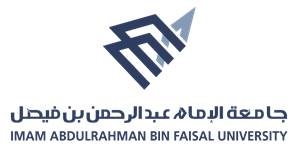 جائزة كلية الآداب للتميز في التدريس والبحث العلمي وخدمة المجتمع والإبداع الإدارياالمعيار / المؤشر(ممتاز 90-100)(ممتاز 90-100)(جيد جداً 80- 89)(جيد 70-  79)(ضعيف  69 فأقل)الدرجةالدرجةالدرجةالدرجةالدرجةالدرجةالدرجةإبراز جدوى العمل ومردوده الإيجابي على الفئة المستهدفة والـمجتمع من خلال قياس أثر الخدمة على الفئة المستفيدة. إبراز جدوى العمل ومردوده الإيجابي على الفئة المستهدفة والـمجتمع من خلال قياس أثر الخدمة على الفئة المستفيدة. إبراز جدوى العمل ومردوده الإيجابي على الفئة المستهدفة والـمجتمع من خلال قياس أثر الخدمة على الفئة المستفيدة. 1212121212إبراز جدوى العمل ومردوده الإيجابي على الفئة المستهدفة والـمجتمع من خلال قياس أثر الخدمة على الفئة المستفيدة. يمثل العمل مبادرة مستدامة قابلة للتطوير والتحديث. يمثل العمل مبادرة مستدامة قابلة للتطوير والتحديث. يمثل العمل مبادرة مستدامة قابلة للتطوير والتحديث. يمثل العمل مبادرة مستدامة قابلة للتطوير والتحديث. 121212يمثل العمل مبادرة مستدامة قابلة للتطوير والتحديث. التعاون مع جهات خارج الجامعة في مجال خدمــة الــمــجـــتمع مثل التعاون مع وزارة الشؤون الاجتماعية أو الأمانات أو جمعيات المجتمع المدني وغيرها، مع ذكر أسماء الجهات والأنشطة المقدمة وعددها وعناوينها وتواريخها. التعاون مع جهات خارج الجامعة في مجال خدمــة الــمــجـــتمع مثل التعاون مع وزارة الشؤون الاجتماعية أو الأمانات أو جمعيات المجتمع المدني وغيرها، مع ذكر أسماء الجهات والأنشطة المقدمة وعددها وعناوينها وتواريخها. التعاون مع جهات خارج الجامعة في مجال خدمــة الــمــجـــتمع مثل التعاون مع وزارة الشؤون الاجتماعية أو الأمانات أو جمعيات المجتمع المدني وغيرها، مع ذكر أسماء الجهات والأنشطة المقدمة وعددها وعناوينها وتواريخها. 1212التعاون مع جهات خارج الجامعة في مجال خدمــة الــمــجـــتمع مثل التعاون مع وزارة الشؤون الاجتماعية أو الأمانات أو جمعيات المجتمع المدني وغيرها، مع ذكر أسماء الجهات والأنشطة المقدمة وعددها وعناوينها وتواريخها. المعيار / المؤشر(ممتاز 90-100)(ممتاز 90-100)(جيد جداً 80- 89)(جيد 70-  79)(ضعيف  69 فأقل)الدرجةالدرجةالدرجةالدرجةالدرجةالدرجةالدرجة ارتباط الخدمات المجتمعية بالتخصص. ارتباط الخدمات المجتمعية بالتخصص. ارتباط الخدمات المجتمعية بالتخصص.121212 ارتباط الخدمات المجتمعية بالتخصص.عدد الساعات المدخلة للعضو في منصة العمل التطوعي. عدد الساعات المدخلة للعضو في منصة العمل التطوعي. عدد الساعات المدخلة للعضو في منصة العمل التطوعي. 1212121212عدد الساعات المدخلة للعضو في منصة العمل التطوعي. تقديم دراسات علمية تطبيقية في خدمة المجتمع. تقديم دراسات علمية تطبيقية في خدمة المجتمع. تقديم دراسات علمية تطبيقية في خدمة المجتمع. تقديم دراسات علمية تطبيقية في خدمة المجتمع. 1212تقديم دراسات علمية تطبيقية في خدمة المجتمع. العضوية في الجمعيات أو المراكز الخيرية: مع ذكر اسم الجمعيــة أو المركز الخيري وإرفاق صورة من شهادة العضوية موضحاً طبيعة هذه العضوية. العضوية في الجمعيات أو المراكز الخيرية: مع ذكر اسم الجمعيــة أو المركز الخيري وإرفاق صورة من شهادة العضوية موضحاً طبيعة هذه العضوية. العضوية في الجمعيات أو المراكز الخيرية: مع ذكر اسم الجمعيــة أو المركز الخيري وإرفاق صورة من شهادة العضوية موضحاً طبيعة هذه العضوية. 1212121212العضوية في الجمعيات أو المراكز الخيرية: مع ذكر اسم الجمعيــة أو المركز الخيري وإرفاق صورة من شهادة العضوية موضحاً طبيعة هذه العضوية. المعيار / المؤشر(ممتاز 90-100)(جيد جداً 80- 89)(جيد 70-  79)(ضعيف  69 فأقل)الدرجةالدرجةالدرجةالدرجةالدرجةالإشراف على طلبة في مجال خدمة المــجــتـــمع: ســـواءً أكــان إشرافاً ضمن البرنامج الأكاديمي أم إشرافاً إضافياً لا صفياً، مع ذكر عدد الطلبة وأسماء البرامج التي عملوا بها وتواريخها. الإشراف على طلبة في مجال خدمة المــجــتـــمع: ســـواءً أكــان إشرافاً ضمن البرنامج الأكاديمي أم إشرافاً إضافياً لا صفياً، مع ذكر عدد الطلبة وأسماء البرامج التي عملوا بها وتواريخها. الإشراف على طلبة في مجال خدمة المــجــتـــمع: ســـواءً أكــان إشرافاً ضمن البرنامج الأكاديمي أم إشرافاً إضافياً لا صفياً، مع ذكر عدد الطلبة وأسماء البرامج التي عملوا بها وتواريخها. 121212الإشراف على طلبة في مجال خدمة المــجــتـــمع: ســـواءً أكــان إشرافاً ضمن البرنامج الأكاديمي أم إشرافاً إضافياً لا صفياً، مع ذكر عدد الطلبة وأسماء البرامج التي عملوا بها وتواريخها. إخراج الملف وتنسيقه.إخراج الملف وتنسيقه.إخراج الملف وتنسيقه.إخراج الملف وتنسيقه.4إخراج الملف وتنسيقه.المجموع:المجموع:المجموع:المجموع:المجموع: